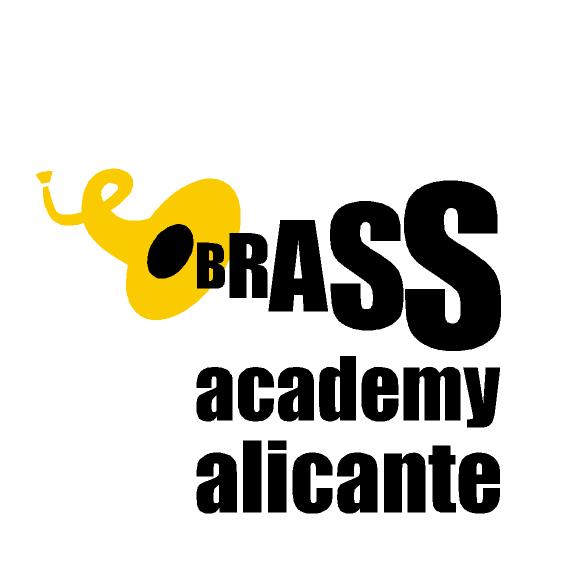 FORMULARIO DE INSCRIPCIÓN   BAA  
CURSO 2022 / 2023  / Octubre 2022 a junio 2023*Inscripción por e-mail a la siguiente dirección: office@brassacademy.com Las actividades se desarrollan desde octubre 2022 hasta finales de junio 2023.
Podrás encontrar las diferentes modalidades en nuestra pagina webNúmero de cuenta para ingreso de matrícula :
Titular :  Asociación Brass Academy de AlicanteIBAN ES16 0049 4518 1923 9000 9332Código BIC/ SWIFT : BSCHESMMXXXBanco Santander
BIZUM 658575136*Al hacer la transferencia por favor no olvidar poner en concepto: Brass Academy + nombre Instrumento  y vuestro nombre y apellido. *Enviar copia del resguardo por e-mail:  office@brassacademy.com*Por favor, agrega a la inscripción tu currículum, 1 foto digital en el recuadro previsto en el formulario.. Nombre y  apellido   Dirección  ( calle , C.P. y ciudad )  Provincia / País    DNI , NIE o pasaporte  Fecha de nacimiento  Instrumento Teléfono  fijo / Tel. Movil Curso o modalidad    E- mail Sitio donde estudias o donde trabajas  Tu  profesor actual   Audición presencial u online Link video YOUTUBE en caso de audicionar online 